少年团契2023年事工简介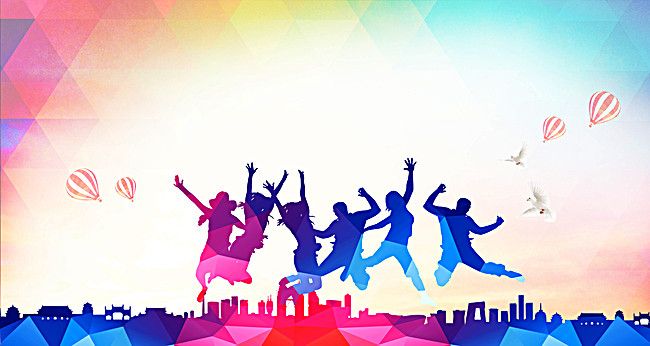 2023年09月17日教会年历颜色: 绿色《象征：成长》         注明（•）:会众坐 （）:会众站                     10/09/2023（基督徒社会关怀）主日/人数与奉献                2023年宣教款/堂会建设款/感恩堂建堂来临各肢体活动2023年九月份祷告会事奉人员下主日礼拜事奉人员（24/09/2023）                   播恩家家事分享	               17-09-20232021-2024年会主题：更新的教会2022年堂会目标：祷告会人数：60人崇拜人数/奉献：250人/RM2500（华）   70人/RM150（国）诚心欢迎：大家回到教会大家庭敬拜。2. 堂会分发福音单张日期：17/9/23（今日）时间：4pm 教会聚集，4.30pm 出发地点：Desa Pujut欢迎本堂会友一起出发，把爱带给身边的邻舍3.2023播恩家《中秋家庭日》   日期：28/9（四）8:30am -9:00pm   地点：本堂  备有摊位游戏、烧烤、提灯笼、猜谜等活动；可向许牧师，池信锋弟兄，各肢体主  席报名，或到玻璃门处填上名字。截止日期：17/9（今天）4.播恩堂戏剧佈道晚会日期：25/11/2023（六）时间：7:30pm–9:30pm    地点：圣堂剧名：<大哥>    分享：许道顺弟兄内容：黑道生崖，遇见耶稣，重生得救   邀请对象：非信徒5.九月/十月份主日礼拜事奉轮值表6.2023九月份各团契节目表成年团契                              青年团契少年团契		                        男少年军教区/年会事工      1.美里教区乐龄联合聚会《中秋团圆》 28/9  10:00am  地点：生命堂  参加者自备一份菜肴或水果或月饼等一起分享，餐具自备。2.第四届线上卫斯理神学论坛  卫斯理约翰真是灵恩派的鼻祖吗？我们来听听他自己怎么说！主题： “圣灵大能 — 从卫斯理约翰对聚会中奇特现象的处理看其牧养的关怀”日期： 2023年10月9日（星期一）时间： 8:00 PM - 9:15 PM （马来西亚时间 UTC/GMT +8:00）链接： https://bit.ly/3KN1b3c讲员： 陈发文牧师陈牧师毕业于诗巫卫理神学院（道学学士B.D.）和新加坡三一神学院（神学硕士M.Th.）。硕士论文题目为《卫斯理约翰晚年的神学发展——从仆人之信到儿子之信》。与另外三人合著《四方谈同性恋》。现为诗巫卫理神学院讲师和实习主任。3.2023【天韵砂拉越巡回音乐会】  美里站 ：28/10/2023  7:30pm   地点：美安堂           29/10/2023  7:30pm   地点：美恩堂  详情可到布告栏处参阅。4.美恩堂筹建牧师屋  目标：RM350,000  本堂分配130单位，每单位RM200   请弟兄姐妹鼎力支持。10/09/2023征信录事工策划少团主题：不动摇的磐石      讲员：许向程牧师宗旨：让2023年的少年人的人数不止倍增，生命也有质量，信心能如磐石般屹立不摇。少年主日日期：2023年 9月 17日   主题：不动摇的磐石讲员：邓宜咏师母        奉献目标：RM2000读经运动培养少年人每日读经的习惯   范围：使徒行传及罗马书栽培课程让少年人透过参与栽培课程，更认识并了解信仰使灵命成长。目标:10人宣教款以契友的红包十一奉献作为宣教款宣教讲座帮助少年人面对难开口传福音的挑战，勇敢将福音的好消息传给邻舍。方式：与青团联合  主题：《爱要怎么说出口》讲员：戴美林宣教士（由青团负责）日期：2023年 6月 10日卫理神学院短宣课程让毕业生在出外深造前先装备自己。目标：3人生活营主题：青春无悔  日期：21-22/12/2023  地点：播恩堂堂会祷告会让契友们能操练爱神爱人的心，不要单顾自己的事,也顾及教会和世界的事。人数目标:7人堂会图书馆借书以借书来操练自己阅读的习惯。联谊会每两个月一次，以游戏促进契友之间的感情。播 恩 堂【少 年 主 日】礼 拜 秩 序更 新 的 教 会播 恩 堂【少 年 主 日】礼 拜 秩 序更 新 的 教 会证    道 ：邓宜咏本处传道读 经 员 : 梁伟成司    会 : 许宇熙崇拜司琴 : 陈洁花/黄雪仙招 待 员 ：少年契友执事招待 : 钱本强鼓    手 : 刘世淮献 花 者 : 郑家强合家领 诗 员 : 许善睿  许为轩  许善彤  许忆玄 领 诗 员 : 许善睿  许为轩  许善彤  许忆玄 电脑/音响/直播团队（A组）：梁伟成 梁得力 梁可丽 许我仁 许善彤  电脑/音响/直播团队（A组）：梁伟成 梁得力 梁可丽 许我仁 许善彤  登 殿 敬 拜登 殿 敬 拜登 殿 敬 拜静心默祷 ：会众 进殿诗歌 ：《称谢歌》 普颂21首会众唱肃静歌 ：《主在圣殿中》 普颂625首会众宣    召 ：诗篇一二三篇1-2司会 齐声颂赞 :领诗组 同心祷告 :司会 唱荣耀颂 ：会众宣 讲 圣 言宣 讲 圣 言宣 讲 圣 言 经课颂诗 ：《祢的话是我脚前的灯》普颂637首会众旧约经课 ：诗篇一零三1-13读经员新约经课 :罗马书十四1-12读经员 同唱主祷文：会众证道经文 ：路加福音六48-49司会证道信息 ：《不动摇的磐石》邓本处传道回 应 主 道回 应 主 道回 应 主 道 宣认信仰 ：《使徒信经》会众诚心奉献 ：《求主开眼歌》  普颂399首会众 奉 献 颂 ：《奉献诗》普颂645首会众家事分享 ：牧者 代    祷 ：《宣教关怀》司会少团事工简报：主席见证分享：许宇熙差 遣 服 事差 遣 服 事差 遣 服 事 立志诗歌 ：《不动摇的信心》少年大合唱 领受祝福 :牧者 唱阿们颂 ：《三叠阿们颂》普颂674首会众 退殿诗歌 :《愿主赐福保护你》 世纪562首会众默    祷 ：会众聚会人数人数人数人数目标奉献RM奉献目标RM其他奉献RM聚会成人  成人  儿童人数目标奉献RM奉献目标RM其他奉献RM华语主日礼拜146662501,3972,5005,393华语主日学24454560352300-国语主日崇拜28--701051502400+30国语主日学11212-16--2023年目标2023年收入尚需宣教款       RM   47,550RM 49,187达标堂会建设款RM 100,000RM 27,590RM 72,410美恩堂筹款RM   26,000RM   3,400RM 22,600团契成团  青团少团男少年军下周聚会节目诗篇朗诵 宣教电影青少联谊 S. J. P.= 预祝中秋节 乐龄下次聚会：【中秋团圆】  28/9（四）10:00am 地点：生命堂    乐龄下次聚会：【中秋团圆】  28/9（四）10:00am 地点：生命堂    乐龄下次聚会：【中秋团圆】  28/9（四）10:00am 地点：生命堂    乐龄下次聚会：【中秋团圆】  28/9（四）10:00am 地点：生命堂    出席人数： 人日期主持助唱司琴 电脑/音响上周人数九月许牧师许宇熙 黄雪仙 许如盈A组47人讲员 领会 领诗/助唱 执事招待 崇拜司琴 招待员直播音响许牧师 陈华凯C组 丘碧玉 袁倩雯A组     A组宣召诗班读经员诗歌：普29  400  世纪354  562诗歌：普29  400  世纪354  562诗歌：普29  400  世纪354  562诗歌：普29  400  世纪354  562诗125:1-2人人梁伟成经课: 诗篇145:1-8   腓立比1:21-30经课: 诗篇145:1-8   腓立比1:21-30经课: 诗篇145:1-8   腓立比1:21-30经课: 诗篇145:1-8   腓立比1:21-30宣教关怀阿爸天父，我们求祢按丰富的恩惠赐福给传君和柯霓宣教士夫妇。她们俩同心同行，与尼泊尔信徒打成一片，积极参与栽培与布道工作，我们献上感恩。柯霓已经怀孕三个月，恳求耶和华沙龙保佑她与宝宝都健康，直到时候满足，平安生产。最近尼泊尔东部的卫理公会中有内部纷争，求教会元首耶稣基督怜悯，领袖们能智慧地解决问题，恢复教会的合一和圣洁。这个月，传君将带领三个短宣队，求圣灵充满他，赐他体力和能力。奉主耶稣基督的名，阿们。宣教关怀阿爸天父，我们求祢按丰富的恩惠赐福给传君和柯霓宣教士夫妇。她们俩同心同行，与尼泊尔信徒打成一片，积极参与栽培与布道工作，我们献上感恩。柯霓已经怀孕三个月，恳求耶和华沙龙保佑她与宝宝都健康，直到时候满足，平安生产。最近尼泊尔东部的卫理公会中有内部纷争，求教会元首耶稣基督怜悯，领袖们能智慧地解决问题，恢复教会的合一和圣洁。这个月，传君将带领三个短宣队，求圣灵充满他，赐他体力和能力。奉主耶稣基督的名，阿们。宣教关怀阿爸天父，我们求祢按丰富的恩惠赐福给传君和柯霓宣教士夫妇。她们俩同心同行，与尼泊尔信徒打成一片，积极参与栽培与布道工作，我们献上感恩。柯霓已经怀孕三个月，恳求耶和华沙龙保佑她与宝宝都健康，直到时候满足，平安生产。最近尼泊尔东部的卫理公会中有内部纷争，求教会元首耶稣基督怜悯，领袖们能智慧地解决问题，恢复教会的合一和圣洁。这个月，传君将带领三个短宣队，求圣灵充满他，赐他体力和能力。奉主耶稣基督的名，阿们。宣教关怀阿爸天父，我们求祢按丰富的恩惠赐福给传君和柯霓宣教士夫妇。她们俩同心同行，与尼泊尔信徒打成一片，积极参与栽培与布道工作，我们献上感恩。柯霓已经怀孕三个月，恳求耶和华沙龙保佑她与宝宝都健康，直到时候满足，平安生产。最近尼泊尔东部的卫理公会中有内部纷争，求教会元首耶稣基督怜悯，领袖们能智慧地解决问题，恢复教会的合一和圣洁。这个月，传君将带领三个短宣队，求圣灵充满他，赐他体力和能力。奉主耶稣基督的名，阿们。宣教关怀阿爸天父，我们求祢按丰富的恩惠赐福给传君和柯霓宣教士夫妇。她们俩同心同行，与尼泊尔信徒打成一片，积极参与栽培与布道工作，我们献上感恩。柯霓已经怀孕三个月，恳求耶和华沙龙保佑她与宝宝都健康，直到时候满足，平安生产。最近尼泊尔东部的卫理公会中有内部纷争，求教会元首耶稣基督怜悯，领袖们能智慧地解决问题，恢复教会的合一和圣洁。这个月，传君将带领三个短宣队，求圣灵充满他，赐他体力和能力。奉主耶稣基督的名，阿们。宣教关怀阿爸天父，我们求祢按丰富的恩惠赐福给传君和柯霓宣教士夫妇。她们俩同心同行，与尼泊尔信徒打成一片，积极参与栽培与布道工作，我们献上感恩。柯霓已经怀孕三个月，恳求耶和华沙龙保佑她与宝宝都健康，直到时候满足，平安生产。最近尼泊尔东部的卫理公会中有内部纷争，求教会元首耶稣基督怜悯，领袖们能智慧地解决问题，恢复教会的合一和圣洁。这个月，传君将带领三个短宣队，求圣灵充满他，赐他体力和能力。奉主耶稣基督的名，阿们。宣教关怀阿爸天父，我们求祢按丰富的恩惠赐福给传君和柯霓宣教士夫妇。她们俩同心同行，与尼泊尔信徒打成一片，积极参与栽培与布道工作，我们献上感恩。柯霓已经怀孕三个月，恳求耶和华沙龙保佑她与宝宝都健康，直到时候满足，平安生产。最近尼泊尔东部的卫理公会中有内部纷争，求教会元首耶稣基督怜悯，领袖们能智慧地解决问题，恢复教会的合一和圣洁。这个月，传君将带领三个短宣队，求圣灵充满他，赐他体力和能力。奉主耶稣基督的名，阿们。日期教会节期 司会 执事招待领诗小组读经员司  琴音控/招待诗班24/09陈华凯丘碧玉C组梁伟成袁倩雯A组/A组人人01/10圣餐主日刘贤平黄韵惠庄秀婉詹惠颖许如盈B组/B组联合08/10林仁福詹惠颖D组詹惠颖张雅星B组/B组15/10詹惠颖韩日光 A组詹惠颖庄秀婉B组/B组人人22/10钱本强余养琛E组青詹惠颖田承毅B组/B组29/10主日学主日池德娥方莉俤主日学组詹惠颖袁倩雯B组/B组儿童日期节目领会领会领唱日期节目节目领会领会领会领唱22/09诗篇朗诵比赛教区教区教区23/09宣教电影宣教电影戴乐珊梁可丽梁可丽梁可丽29/09中秋联谊会堂会性堂会性堂会性30/09同喜同乐同喜同乐同喜同乐同喜同乐同喜同乐同喜同乐06/10Church Game---07/10查经会李娜珍李娜珍李娜珍梁得力梁得力13/10小组---14/10宣教电影许我仁许我仁许我仁李娜凤李娜凤20/10查经/考试丘碧玉庄秀婉庄秀婉21/10情绪讲座郑炳凤郑炳凤郑炳凤黄雪仙黄雪仙27/10见证分享会叶洛丝庄秀婉庄秀婉28/10同喜同乐同喜同乐同喜同乐同喜同乐同喜同乐同喜同乐日期节目领会领唱日期节目23/09青少联谊--23/09S. J. P.=  预祝中秋节30/09入会选举吴炫贤 善彤 希恩30/09S. J. P.= 上课07/1007/10S. J. P.=  Founder ‘s Day14/1014/10S. =Award Class       J. P.= 上课  21/1021/10S. J. P.=    -28/1028/10S.= Award Class (Drill)   J. P.=  上课会友捐 NO  24    30 NO  37  100 NO  21  100 NO 470 120 NO279  200 NO118  600宣教款 NO  24   20 NO  21   50 NO470   40 NO279  100 NO118  100 NO  88  300 NO       2000信心与感恩 NO  24     50 NO  37   150  NO470     60 NO118 1000肢体事工 NO 470    40堂会发展 NO   21    50经常费 NO  37    133 NO  21      50 车油 NO 279   100